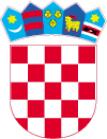       REPUBLIKA HRVATSKA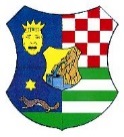     ZAGREBAČKA ŽUPANIJA             Ured županaKLASA: 008-01/20-01/02URBROJ: 238/1-17-20-17Priopćenje za javnostVAŽNO! Odgodite sve skupove na području Zagrebačke županijeZagreb, 12. ožujka 2020. -  Stožer civilne Zaštite Zagrebačke županije donio je zaključak kako preporuča odgađanja svih skupova i organiziranih okupljanja bez obzira na veličinu na području Zagrebačke županije.Zaključak Stožera civilne zaštite Zagrebačke županije je dostupan ovdje.Iz Županijskog stožera apeliraju na organizatore da se radi prevencije širenja koronavirusa drže preporuka stožera i odgode sva događanja, a stanovnike Zagrebačke županije pozivaju da se ne odazivaju na skupove.  Stožer civilne zaštite Zagrebačke županije prestaje izdavati suglasnosti za održavanje javnih okupljanje na području Zagrebačke županije. Napominjemo da GRAD ZAGREB NIJE DIO ZAGREBAČKE ŽUPANIJE (za događanja na području Zagreba nadležan je Stožer civilne zaštite Grada Zagreba). Gradovi Zagrebačke županije su: Dugo Selo, Ivanić-Grad, Jastrebarsko, Samobor, Sveta Nedelja, Sveti Ivan Zelina, Velika Gorica, Vrbovec, Zaprešić, a popis 25 općina je dostupan ovdje.Ukoliko organizatori unatoč preporuci Županijskog stožera ipak odluče održati javno okupljanje, dužni su provesti sve najviše higijenske standarde propisane od strane Stožera civilne zaštite RH i nadležnih institucija te preuzimaju punu odgovornost za sigurnost svih sudionika i posjetitelja javnog okupljanja.Ponavljamo, organizatori okupljanja dužni su:Osigurati punktove s dezinfekcijskim sredstvimaDati jasnu uputu sudionicima da se suzdrže od uobičajenog neverbalnog komuniciranja koje uključuje rukovanje i izbjegavaju bliži socijalni kontaktDati jasnu uputu sudionicima ako imaju respiratornu bolest i/ili povišenu temperaturu (veću od 37.5 °C) da ne dolaze na manifestacijeNa vidljivim mjestima istaknuti sljedeće upute koje se mogu preuzeti na niže navedenim linkovima:Plakat za javne prostoreUpute za pranje rukuViše informacija o prevenciji i preporukama dostupno je na https://www.hzjz.hr/priopcenja-mediji/koronavirus-najnoviji-podatci/ ………………………………………………………………………Kontakt: Martina Brautović, Voditeljica Odsjeka za odnose s javnošću; tel: 01/ 6009 499, GSM: 099/ 312 98 25; e-mail: m.brautovic@zagrebacka-zupanija.hr